Unit S1Presentation of dataYear 8 Road MapYear 8 Road MapYear 8 Road MapYear 8 Road MapIn this unit you will learn about Statistics. S: SupportC: CoreE: ExtensionDifferentiationLearning Goals/Outcomes/Content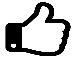 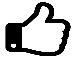 S C Complete two-way table (S4.2)   C ECreate a two-way table from the practical contextS Draw frequency diagramsS CCopy and complete frequency tableS C EDraw stem-and-leave diagramsS C EDraw component or multiple bar charts  C EDraw and interpret Pie charts (S4.2)  C EDraw and interpret scatter graphs (S1.2, S2.1, S3.3)S C EDraw and interpret stem-and-leaf diagrams (S4.2, S5.1)      EDraw and interpret cumulative frequency curve (S6.1)      EDraw frequency polygonsS C ESolve a variety of problems involving statistical inquiry